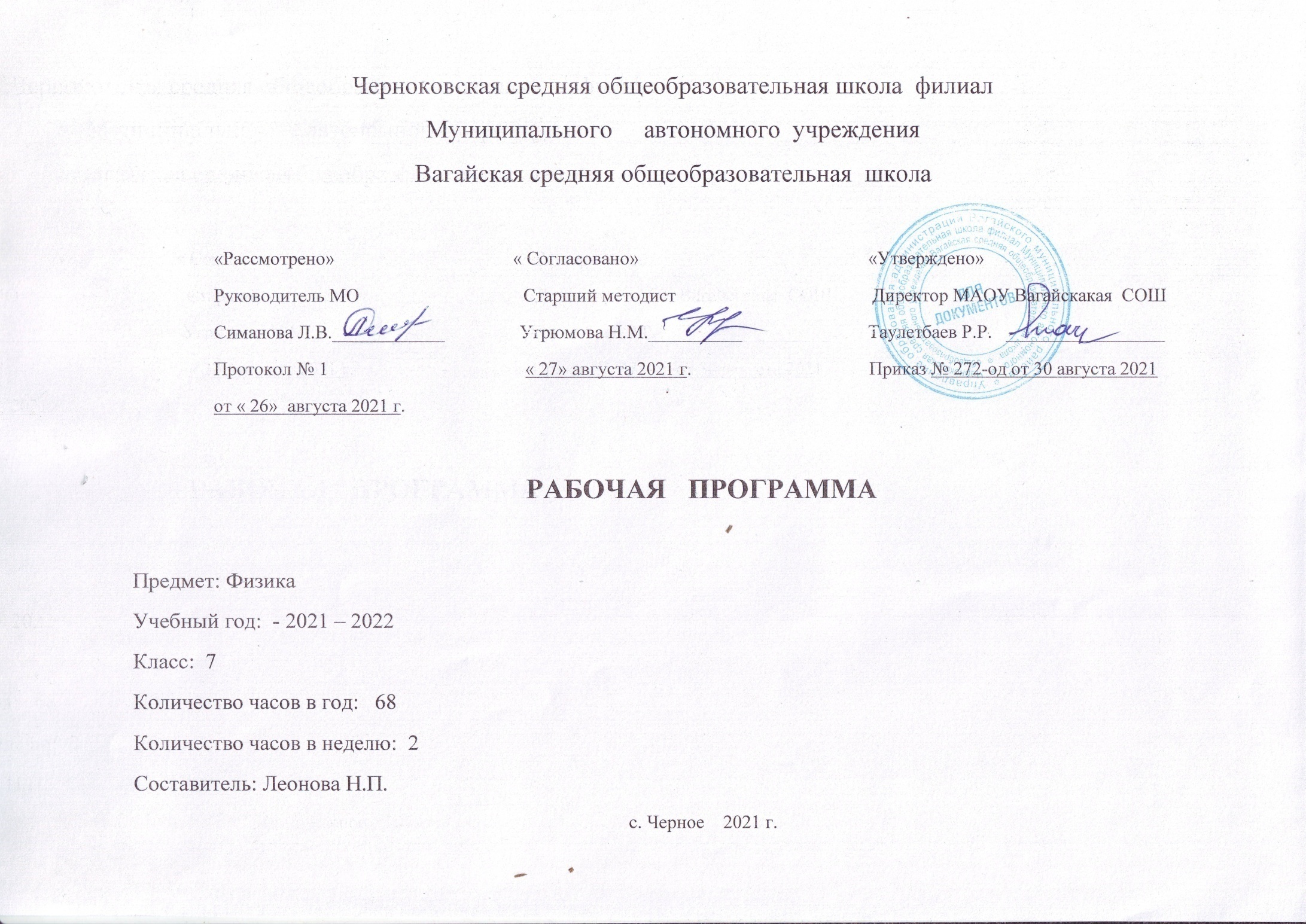 1.Планируемые результаты  освоения учебного предметаЛичностные.   Воспитание гордости за свою Родину, за ученых которые внесли вклад в развитие науки, основных разделов физики и техникифизики. Определять и высказывать под руководством педагога самые общие для всех людей правила поведения при сотрудничестве.В предложенных педагогом ситуациях общения и сотрудничества, опираясь на общие для всех правила поведения,  делать выбор, при поддержке других участников группы и педагога, как поступить.Метапредметные. Определять и формулировать цель деятельности на уроке. Проговаривать последовательность действий на уроке. Учиться высказывать своё предположение (версию) на основе работы с иллюстрацией учебника.Учиться работать по предложенному учителем плану.Средством формирования этих действий служит технология проблемного диалога на этапе изучения нового материала. Учиться отличать верное выполненное задание от неверного.Учиться совместно с учителем и другими учениками давать эмоциональную оценку деятельности класса  на уроке. Добывать новые знания: находить ответы на вопросы, используя учебник, свой жизненный опыт и информацию, полученную на уроке. Перерабатывать полученную информацию: делать выводы в результате  совместной  работы всего класса.Перерабатывать полученную информацию: сравнивать и классифицировать.Преобразовывать информацию из одной формы в другую: составлять физические  рассказы и задачи на основе простейших физических моделей (предметных, рисунков, схематических рисунков, схем); находить и формулировать решение задачи с помощью простейших  моделей (предметных, рисунков, схематических рисунков, схем).Донести свою позицию до других: оформлять свою мысль в устной и письменной речи (на уровне одного предложения или небольшого текста).Слушать и понимать речь других.Читать и пересказывать текст.Учиться выполнять различные роли в группе (лидера, исполнителя, критика).Предметные.Понимать смысл понятий: физическое явление, физический закон, физические величины, взаимодействие;Понимать смысл физических величин:  путь, скорость, масса, плотность, сила, давление, работа, мощность, кинетическая энергия, потенциальная энергия, коэффициент полезного действия.  Понимать смысл физических законов: закон Паскаля, закон Архимеда.Собирать установки для эксперимента по описанию, рисунку и проводить наблюдения изучаемых явлений. Измерять массу, объём, силу тяжести, расстояние. Представлять результаты измерений в виде таблиц, выявлять  зависимости. Объяснять результаты наблюдений и экспериментов. Применять экспериментальные результаты для предсказания значения величин, характеризующих ход физических явлений;выражать результаты измерений и расчётов в единицах Международной системы. Решать задачи на применение изученных законов. Приводить примеры практического использования физических законов. Использовать приобретённые знания и умения в практической деятельности и в повседневной жизни.2.Содержание учебного предмета Физика и физические методы изучения природы.Физика – наукао природе.Наблюдения и опыты. Физические величины. Измерение физических величин.Измерение физических величин. Точность и погрешность измерений.Лабораторная работа№1 « Цена деления измерительного прибора». Научные методы познания. Физика и мир, в котором мы живем.Строение вещества. Молекулы. Лабораторная работа№2 Измерение размеров малых тел».Диффузия в газах, жидкостях и твердых телах.Взаимное притяжение и отталкивание молекул.Агрегатные состояния веществаПервоначальные сведения о строении вещества.Строение вещества. Молекулы. Лабораторная работа№2 Измерение размеров малых тел».Диффузия в газах, жидкостях и твердых телах.Взаимное притяжение и отталкивание молекул.Агрегатные состояния вещества.Строение вещества.Взаимодействие тел.Механическое движение. Скорость. Равномерное  и неравномерное движение.Расчет пути и времени движения. Взаимодействие тел. Инерция Масса тела. Масса тела.Лабораторная работа 3 «Измерение массы на рычажных весах». Плотность вещества. Плотность вещества.Лабораторная работа 4 «Определение плотности твердого тела». Лабораторная работа №5  «Измерение объема тела». Расчет массы и объема тела по его плотности. Контрольная работа №1 по теме «Механическое движение. Масса тела. Плотность вещества». Сила. Сила тяжести.Сила упругости. Закон Гука. Динамометр.Лабораторная работа 6 «Градуирование пружины и измерение сил динамометром». Вес тела. Невесомость.Сила трения. Трение покоя.Равнодействующая сила.Решение задач по теме « Равнодействующая сила».Контрольная работа  №2 по теме «Силы в природе»Давление твердых тел, жидкостей и газов.Давление. Единицы давления.Давление жидкости и газа. Закон Паскаля. Расчет давления жидкости на дно и стенки сосуда.Решение задач по теме «Давление». Давление в жидкостях и газах. Закон Паскаля.Расчет давления жидкости на дно и стенки сосуда.Сообщающиеся сосуды.Вес воздуха. Атмосферное давление.Измерение атмосферного давления. Барометры.Измерение давления. Манометры.Поршневой жидкостный насос. Гидравлическая машина.Архимедова сила. Лабораторная работа №7 «Определение выталкивающей силы, действующей на погруженное в жидкость тело». Плавание тел. Лабораторная работа 8 «Выяснение условий плавания тел в жидкости. Решение задач по теме «Давление твердых тел, жидкостей и газов». Контрольная работа по теме «Давление твердых тел, жидкостей и газов».Работа и мощность. Энергия.Механическая работа. Мощность. Простые механизмы. Момент силы. Рычаги.Лабораторная работа 9 «Условия равновесия рычага». Блоки. «Золотое правило» механики. КПД. Лабораторная работа  №10 «Определение КПД при подъеме тела по наклонной плоскости».Энергия. Кинетическая и потенциальная энергия. Превращения энергии. Решение задач по теме «Работа и мощность. Энергия». Контрольная работа по теме «Работа и мощность. Энергия»Обобщающее повторение.Повторение «Строение вещества». Повторение «Взаимодействие тел».Повторение «Давление».Повторение «Работа.Мощность. Энергия».Итоговое обобщение3.Тематическое планирование с указанием количества часов, отводимых на освоение каждой темы.                                                        Приложение  1   Календарно-тематическое планирование учебного предмета                         Перечень мероприятий в рамках освободившихся часов в результате интеграции          Приложение 2ТемаКоличество  часовМодуль             Школьный урокФизика – наука  о природе.1Наблюдения и опыты. Физические величины. Измерение физических величин.1Измерение физических величин. Точность и погрешность измерений.Лабораторная работа№1 « Цена деления измерительного прибора»1Научные методы познания. 1Физика и мир, в котором мы живем.1Экскурсия на природуСтроение вещества. Молекулы. Лабораторная работа №2 Измерение размеров малых тел».1Интегрированный урок химия, физикаПрактикум по решению задач.Диффузия в газах, жидкостях и твердых телах.1Интегрированный урок химия, физикаПрактикум по решению задач.Взаимное притяжение и отталкивание молекул.1Интегрированный урок химия, физикаПрактикум по решению задач.Агрегатные состояния вещества.1Интегрированный урок химия, физикаПрактикум по решению задач.Строение вещества.2Интегрированный урок химия, физикаПрактикум по решению задач.Механическое движение. Скорость.1Интегрированный урок химия, физикаПрактикум по решению задач.Равномерное  и неравномерное движение.1Интегрированный урок химия, физикаПрактикум по решению задач.Расчет пути и времени движения.1Интегрированный урок химия, физикаПрактикум по решению задач.Взаимодействие тел. Инерция 1Интегрированный урок химия, физикаПрактикум по решению задач.Масса тела1Интегрированный урок химия, физикаПрактикум по решению задач.Масса тела.Лабораторная работа 3 «Измерение массы на рычажных весах»1Интегрированный урок химия, физикаПрактикум по решению задач.Плотность вещества1Интегрированный урок химия, физикаПрактикум по решению задач.Плотность вещества.Лабораторная работа 4 «Определение плотности твердого тела». Лабораторная работа  № 5  «Измерение объема тела».1Интегрированный урок химия, физикаПрактикум по решению задач.Расчет массы и объема тела по его плотности1Интегрированный урок химия, физикаПрактикум по решению задач.Контрольная работа   № 1 по теме «Механическое движение. Масса тела. Плотность вещества»1Интегрированный урок химия, физикаПрактикум по решению задач.Сила. Сила тяжести.1Сила упругости. Закон Гука. Динамометр.1Лабораторная работа  № 6 «Градуирование пружины и измерение сил динамометром». 1Вес тела. Невесомость.1Сила трения. Трение покоя.1Равнодействующая сила.1Решение задач по теме « Равнодействующая сила».3Контрольная работа     №  2   по теме «Силы в природе»1Давление. Единицы давления.1Давление жидкости и газа. Закон Паскаля. 1Расчет давления жидкости на дно и стенки сосуда.2Решение задач по теме «Давление»1Давление в жидкостях и газах. Закон Паскаля.1Расчет давления жидкости на дно и стенки сосуда.2Сообщающиеся сосуды.1Вес воздуха. Атмосферное давление.1Измерение атмосферного давления. Барометры.1Измерение давления. Манометры.1Поршневой жидкостный насос. Гидравлическая машина.1Архимедова сила. Лабораторная работа №7 «Определение выталкивающей силы, действующей на погруженное в жидкость тело»1Плавание тел1Просмотр видеоЛабораторная работа   № 8 «Выяснение условий плавания тел в жидкости1Решение задач по теме «Давление твердых тел, жидкостей и газов»3Контрольная работа по теме «Давление твердых тел, жидкостей и газов»1Механическая работа1Мощность1Простые механизмы. Момент силы. Рычаги.1Лабораторная работа 9 «Условия равновесия рычага»1Блоки1«Золотое правило» механики1КПД. Лабораторная работа  №10 «Определение КПД при подъеме тела по наклонной плоскости».1Энергия. Кинетическая и потенциальная энергия.1Превращения энергии.1Решение задач по теме «Работа и мощность. Энергия».2Контрольная работа по теме «Работа и мощность. Энергия»1Повторение «Строение вещества»1Повторение «Взаимодействие тел».1Повторение «Давление».1Повторение «Работа.Мощность. Энергия».1Итоговое обобщение.2Итого 68№урокаДатаДата                                       Раздел. Тема урока                                       Раздел. Тема урокаОсновные виды деятельности учащихся №урокапланфакт                                       Раздел. Тема урока                                       Раздел. Тема урокаОсновные виды деятельности учащихся Физика и физические методы изучения природы  5 часовФизика и физические методы изучения природы  5 часовФизика и физические методы изучения природы  5 часовФизика и физические методы изучения природы  5 часовФизика и физические методы изучения природы  5 часовФизика и физические методы изучения природы  5 часов102.09Физика – наукао природе.Физика – наукао природе.Наблюдать и описывать физические явления в природеУчаствовать в обсуждении явления .Определять цену деления шкалы прибора и погрешность вычислений.206.09Наблюдения и опыты. Физические величины. Измерение физических величин.Наблюдения и опыты. Физические величины. Измерение физических величин.Наблюдать и описывать физические явления в природеУчаствовать в обсуждении явления .Определять цену деления шкалы прибора и погрешность вычислений.308.09Измерение физических величин. Точность и погрешность измерений.Лабораторная работа№1 « Цена деления измерительного прибора»Измерение физических величин. Точность и погрешность измерений.Лабораторная работа№1 « Цена деления измерительного прибора»Наблюдать и описывать физические явления в природеУчаствовать в обсуждении явления .Определять цену деления шкалы прибора и погрешность вычислений.413.09Научные методы познания. Научные методы познания. Наблюдать и описывать физические явления в природеУчаствовать в обсуждении явления .515.09Физика и мир, в котором мы живем.Физика и мир, в котором мы живем.Наблюдать и описывать физические явления в природеУчаствовать в обсуждении явления .Первоначальные сведения о строении вещества  6 часовПервоначальные сведения о строении вещества  6 часовПервоначальные сведения о строении вещества  6 часовПервоначальные сведения о строении вещества  6 часовПервоначальные сведения о строении вещества  6 часовПервоначальные сведения о строении вещества  6 часов620.09Строение вещества. Молекулы. Лабораторная работа  №2 «Измерение размеров малых тел».Строение вещества. Молекулы. Лабораторная работа  №2 «Измерение размеров малых тел».Наблюдать и объяснять явление диффузии.Выполнять опыты по обнаружению действия сил молекулярного притяжения. 722.09Диффузия в газах, жидкостях и твердых телах.Диффузия в газах, жидкостях и твердых телах.Наблюдать и объяснять явление диффузии.Выполнять опыты по обнаружению действия сил молекулярного притяжения. 828.09Взаимное притяжение и отталкивание молекул.Взаимное притяжение и отталкивание молекул.Наблюдать и объяснять явление диффузии.Выполнять опыты по обнаружению действия сил молекулярного притяжения. 930.09Агрегатные состояния вещества.Агрегатные состояния вещества.Интегрированный урок химия, физика1005.10Строение вещества.Строение вещества.Наблюдать и объяснять.Выполнять опыты по обнаружению действия сил молекулярного притяжения. 1107.10Строение вещества.Строение вещества.Наблюдать и объяснять.Выполнять опыты по обнаружению действия сил молекулярного притяжения. Взаимодействие тел  20 часовВзаимодействие тел  20 часовВзаимодействие тел  20 часовВзаимодействие тел  20 часовВзаимодействие тел  20 часовВзаимодействие тел  20 часов1212.10Механическое движение. Скорость.Знать смысл понятий «система отсчета», «взаимодействие», «инерция».Уметь приводить примеры практического применения физических знаний законов механики.Знать смысл понятий «система отсчета», «взаимодействие», «инерция».Уметь приводить примеры практического применения физических знаний законов механики.1314.10Равномерное 
и неравномерное движение.Знать смысл понятий «система отсчета», «взаимодействие», «инерция».Уметь приводить примеры практического применения физических знаний законов механики.Знать смысл понятий «система отсчета», «взаимодействие», «инерция».Уметь приводить примеры практического применения физических знаний законов механики.1419.10Расчет пути и времени движения.Уметь применять полученные знания для решения физических задач.Уметь применять полученные знания для решения физических задач.1521.10Взаимодействие тел. Инерция Знать определение плотности тела, единицы измерения.Уметь осуществлять перевод единиц измерения, пользоваться формулой для решения задач, таблицей плотностей тел и веществ.Знать определение плотности тела, единицы измерения.Уметь осуществлять перевод единиц измерения, пользоваться формулой для решения задач, таблицей плотностей тел и веществ.1602.11Масса телаЗнать определение плотности тела, единицы измерения.Уметь осуществлять перевод единиц измерения, пользоваться формулой для решения задач, таблицей плотностей тел и веществ.Знать определение плотности тела, единицы измерения.Уметь осуществлять перевод единиц измерения, пользоваться формулой для решения задач, таблицей плотностей тел и веществ.1704.11Масса тела. Лабораторная работа 3 «Измерение массы на рычажных весах»Знать определение плотности тела, единицы измерения.Уметь осуществлять перевод единиц измерения, пользоваться формулой для решения задач, таблицей плотностей тел и веществ.Знать определение плотности тела, единицы измерения.Уметь осуществлять перевод единиц измерения, пользоваться формулой для решения задач, таблицей плотностей тел и веществ.1809.11Плотность веществаЗнать определение плотности тела, единицы измерения.Уметь осуществлять перевод единиц измерения, пользоваться формулой для решения задач, таблицей плотностей тел и веществ.Знать определение плотности тела, единицы измерения.Уметь осуществлять перевод единиц измерения, пользоваться формулой для решения задач, таблицей плотностей тел и веществ.1911.11Плотность вещества. Лабораторная работа 4 «Определение плотности твердого тела». Лабораторная работа №5  «Измерение объема тела».Знать определение плотности тела, единицы измерения.Уметь осуществлять перевод единиц измерения, пользоваться формулой для решения задач, таблицей плотностей тел и веществ.Знать определение плотности тела, единицы измерения.Уметь осуществлять перевод единиц измерения, пользоваться формулой для решения задач, таблицей плотностей тел и веществ.2016.11Расчет массы  и объема тела по его плотности.2118.11Контрольная работа №1 по теме «Механическое движение. Масса тела. Плотность вещества».2223.11Сила. Сила тяжести.Измерять силы взаимодействия двух тел.Представлять результаты измерений и вычислений в виде таблиц. Исследовать зависимость удлинения стальной пружины от приложенной силыИзмерять силы взаимодействия двух тел.Представлять результаты измерений и вычислений в виде таблиц. Исследовать зависимость удлинения стальной пружины от приложенной силы2325.11Сила упругости. Закон Гука. Динамометр.Измерять силы взаимодействия двух тел.Представлять результаты измерений и вычислений в виде таблиц. Исследовать зависимость удлинения стальной пружины от приложенной силыИзмерять силы взаимодействия двух тел.Представлять результаты измерений и вычислений в виде таблиц. Исследовать зависимость удлинения стальной пружины от приложенной силы2430.11Лабораторная работа 6 «Градуирование пружины и измерение сил динамометром». Измерять силы взаимодействия двух тел.Представлять результаты измерений и вычислений в виде таблиц. Исследовать зависимость удлинения стальной пружины от приложенной силыИзмерять силы взаимодействия двух тел.Представлять результаты измерений и вычислений в виде таблиц. Исследовать зависимость удлинения стальной пружины от приложенной силы2502.12Вес тела. Невесомость.2607.12Сила трения. Трение покоя.2709.12Равнодействующая сила.2814.12Решение задач по теме « Равнодействующая сила».2916.12Решение задач по теме « Равнодействующая сила».3021.12Решение задач по теме « Равнодействующая сила».3123.12Контрольная работа .№2по теме «Силы в природе».Давление твердых тел, жидкостей и газов19 часов.Давление твердых тел, жидкостей и газов19 часов.Давление твердых тел, жидкостей и газов19 часов.Давление твердых тел, жидкостей и газов19 часов.Давление твердых тел, жидкостей и газов19 часов.3213.01Давление. Единицы давления.3318.01Давление жидкости и газа. Закон Паскаля. 3420.01Расчет давления жидкости на дно и стенки сосуда.3525.01Расчет давления жидкости на дно и стенки сосуда.Знать определение и формулу давления, зависимость давления от силы, действующей на опору и площади опоры.Уметь применять полученные знания для решения физических задач и объяснения жизненных примеров.3627.01Решение задач по теме «Давление»Знать определение и формулу давления, зависимость давления от силы, действующей на опору и площади опоры.Уметь применять полученные знания для решения физических задач и объяснения жизненных примеров.3701.02Давление в жидкостях и газах. Закон Паскаля.Знать определение и формулу давления, зависимость давления от силы, действующей на опору и площади опоры.Уметь применять полученные знания для решения физических задач и объяснения жизненных примеров.3803.02Расчет давления жидкости на дно и стенки сосуда.Знать определение и формулу давления, зависимость давления от силы, действующей на опору и площади опоры.Уметь применять полученные знания для решения физических задач и объяснения жизненных примеров.3908.02Сообщающиеся сосуды.Знать определение и формулу давления, зависимость давления от силы, действующей на опору и площади опоры.Уметь применять полученные знания для решения физических задач и объяснения жизненных примеров.4010.02Вес воздуха. Атмосферное давление.Знать определение и формулу давления, зависимость давления от силы, действующей на опору и площади опоры.Уметь применять полученные знания для решения физических задач и объяснения жизненных примеров.4115.02Измерение атмосферного давления. Барометры.Знать определение и формулу давления, зависимость давления от силы, действующей на опору и площади опоры.Уметь применять полученные знания для решения физических задач и объяснения жизненных примеров.4217.02Измерение давления. Манометры.Знать определение и формулу давления, зависимость давления от силы, действующей на опору и площади опоры.Уметь применять полученные знания для решения физических задач и объяснения жизненных примеров.4322.02Поршневой жидкостный насос. Гидравлическая машина.Знать определение и формулу давления, зависимость давления от силы, действующей на опору и площади опоры.Уметь применять полученные знания для решения физических задач и объяснения жизненных примеров.4424.02Архимедова сила. Лабораторная работа №7 «Определение выталкивающей силы, действующей на погруженное в жидкость тело»Знать определение и формулу давления, зависимость давления от силы, действующей на опору и площади опоры.Уметь применять полученные знания для решения физических задач и объяснения жизненных примеров.4501.03Плавание телЗнать определение и формулу давления, зависимость давления от силы, действующей на опору и площади опоры.Уметь применять полученные знания для решения физических задач и объяснения жизненных примеров.4603.03Лабораторная работа 8 «Выяснение условий плавания тел в жидкостиЗнать определение и формулу давления, зависимость давления от силы, действующей на опору и площади опоры.Уметь применять полученные знания для решения физических задач и объяснения жизненных примеров.4708.03Решение задач по теме «Давление твердых тел, жидкостей и газов»Знать определение и формулу давления, зависимость давления от силы, действующей на опору и площади опоры.Уметь применять полученные знания для решения физических задач и объяснения жизненных примеров.4810.03Решение задач по теме «Давление твердых тел, жидкостей и газов»Знать определение и формулу давления, зависимость давления от силы, действующей на опору и площади опоры.Уметь применять полученные знания для решения физических задач и объяснения жизненных примеров.4915.03Решение задач по теме «Давление твердых тел, жидкостей и газов»Знать определение и формулу давления, зависимость давления от силы, действующей на опору и площади опоры.Уметь применять полученные знания для решения физических задач и объяснения жизненных примеров.5017.03Контрольная работа по теме «Давление твердых тел, жидкостей и газов»Знать определение и формулу давления, зависимость давления от силы, действующей на опору и площади опоры.Уметь применять полученные знания для решения физических задач и объяснения жизненных примеров.Работа и мощность. Энергия  12 часовРабота и мощность. Энергия  12 часовРабота и мощность. Энергия  12 часовРабота и мощность. Энергия  12 часовРабота и мощность. Энергия  12 часов5129.03Механическая работа.Знать устройство и принцип действия манометра, поршневого жидкостного насоса, гидравлического пресса.Уметь использовать приобретенные знания и умения в практической деятельности и повседневной жизни.5231.03Мощность.Знать устройство и принцип действия манометра, поршневого жидкостного насоса, гидравлического пресса.Уметь использовать приобретенные знания и умения в практической деятельности и повседневной жизни.5305.04Простые механизмы. Момент силы. Рычаги.Знать устройство и принцип действия манометра, поршневого жидкостного насоса, гидравлического пресса.Уметь использовать приобретенные знания и умения в практической деятельности и повседневной жизни.5407.04Лабораторная работа 9 «Условия равновесия рычага».Знать устройство и принцип действия манометра, поршневого жидкостного насоса, гидравлического пресса.Уметь использовать приобретенные знания и умения в практической деятельности и повседневной жизни.5512.04Блоки.Знать устройство и принцип действия манометра, поршневого жидкостного насоса, гидравлического пресса.Уметь использовать приобретенные знания и умения в практической деятельности и повседневной жизни.5614.04«Золотое правило» механики.Знать устройство и принцип действия манометра, поршневого жидкостного насоса, гидравлического пресса.Уметь использовать приобретенные знания и умения в практической деятельности и повседневной жизни.5719.04КПД. Лабораторная работа  №10 «Определение КПД при подъеме тела по наклонной плоскости».Знать устройство и принцип действия манометра, поршневого жидкостного насоса, гидравлического пресса.Уметь использовать приобретенные знания и умения в практической деятельности и повседневной жизни.5821.04Энергия. Кинетическая и потенциальная энергия.Знать и уметь применять закон сохранения энергии5926.04Превращения энергии.Знать и уметь применять закон сохранения энергии6028.04Решение задач по теме «Работа и мощность. Энергия».Знать и уметь применять закон сохранения энергии6103.05Решение задач по теме «Работа и мощность. Энергия».Знать и уметь применять закон сохранения энергии6205.05Контрольная работа по теме «Работа и мощность. Энергия».Знать и уметь применять закон сохранения энергииОбобщающее повторение  6 часовОбобщающее повторение  6 часовОбобщающее повторение  6 часовОбобщающее повторение  6 часовОбобщающее повторение  6 часов6310.05Повторение «Строение вещества»6412.05Повторение «Взаимодействие тел».6517.05Повторение «Давление».6619.05Повторение «Работа.Мощность. Энергия».6724.05Итоговое обобщение.6824.05Итоговое обобщение.№ п\п                   Темы уроков                               Мероприятие                     дата1Строение Солнечной системыИнтегрированный урок астрономия, физикасентябрь2Агрегатные состояния вещества.Экскурсия на природу с  наблюдением и изучением  природных явлений.октябрь